REFERENCIA: SAIP_ 2021_059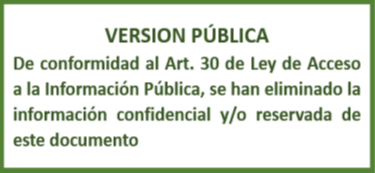 RESOLUCIÓN FINAL DE SOLICITUD DE ACCESO A LA INFORMACIÓN PÚBLICAUnidad de Acceso a la Información Pública: En la ciudad de Santa Tecla, Departamento de La Libertad, a las catorce horas y treinta y cinco minutos del día dos de diciembre de dos mil veintiuno.Vista y admitida la solicitud de acceso a la información pública, recibida en esta oficina a las diez horas y dieciséis minutos del día veintiseis del mes de noviembre del presente año, presentada por ………………………………………………………., con Documento Único de Identidad número …………………………………………………………………….; correspondiente al expediente referencia SAIP_ 2021_059; la suscrita Oficial de Información realiza las siguientes CONSIDERACIONES: SÍNTESIS DE LA INFORMACIÓN REQUERIDA: El ciudadano de generales anteriormente relacionadas requirió, en lo medular, la siguiente información: “a) Si existe alguna Sociedad, Empresa o Persona Natural que haya inscrito el Producto …………………………………….., b) Si alguien ha iniciado el procedimiento de inscripción del Producto…………………………………….. en ese sentido se aclare si está en trámite o suspendidos, c) Si no hay nadie que haya registrado el Producto …………………………………………. se me proporcione los requisitos para registrarlo.” FUNDAMENTACIÓN: Dado que, el artículo 18 de la Constitución de la República de El Salvador expone que “Toda persona tiene derecho a hacer sus peticiones por escrito, de manera decorosa, a las autoridades legalmente establecidas; a que se le resuelvan, y a que se le haga saber lo resuelto.”, en relación a lo establecido en el artículo 2 de la Ley de Acceso a la Información Pública –LAIP–  “Toda persona tiene derecho a solicitar y a recibir información generada, administrada o en poder de las instituciones públicas y demás entes obligados de manera oportuna y verás, sin sustentar interés o motivación alguna”. La Ley de Medicamentos tiene por objeto garantizar la institucionalidad que permita asegurar la accesibilidad, registro, calidad, disponibilidad, eficiencia y seguridad de los medicamentos, así como propiciar el mejor precio, para el usuario público y privado; y, para la debida aplicación de la Ley se crea la Dirección Nacional de Medicamentos. El artículo 50 LAIP, le atribuye al Oficial de Información, la facultad de realizar los trámites necesarios para la localización de la información solicitada, resolver por escrito y notificar la resolución en el plazo al peticionario sobre las solicitudes de información que se sometan a su conocimiento.De modo accesorio, cabe destacar, que lo requerido por el solicitante no está clasificado como información confidencial, ni tampoco se encuentra contenida en el índice de información reservada de esta Autoridad Reguladora; por lo tanto, la naturaleza de la información requerida es esencialmente públicaMOTIVACIÓN:Con base a la Ley de Acceso a la Información Pública, la cual en su artículo 70, establece que el Oficial de Información transmitirá la solicitud a la unidad administrativa que tenga o pueda poseer la información, con objeto de que ésta la localice, verifique su clasificación y, en su caso, le comunique la manera en que se encuentra disponible, se transmitió el requerimiento realizado en SAIP_ 2021_59, a la Unidad de Registro y Visado de Medicamentos y la Unidad de Registro de Cosméticos e Higiénicos, ambas de esta Dirección, siendo que la primera informó: “””””””””””””””””””””””””””””””””””””””””””””””””””””””””””””””””””””””””””””””””””””””””””””””””””””En relación al literal a y b, revisada la base de datos, no se encuentra coincidencias respecto al producto ……………………………………………………. En atención al literal c) se hace entrega de la Guía de requisitos para Registro Sanitario de Productos Farmacéuticos“””””””””””””””””””””””””””””””””””””””””””””””””””””””””””””””””””””””””””””””””””””””””””””””””””””Se anexa el documento como: DIGITALIZACION SAIP_2021_059 (3) Guía Productos FarmacéuticosDe igual manera, la Unidad de Registro de Cosméticos e Higiénicos, informó:“””””””””””””””””””””””””””””””””””””””””””””””””””””””””””””””””””””””””””””””””””””””””””””””””””””Que se ha verificado a nivel de base de datos de productos cosméticos registrados y en proceso de registro ante esta unidad, no identificándose a la fecha registros sanitarios otorgados, ni solicitudes en trámite de registro, bajo el nombre ………………………………………….. Que de acuerdo a la información presentada en solicitud de acceso a la información pública (imagen de etiqueta) se ha verificado que el producto declara como ingrediente activo la sustancia …………………………., la cual se encuentra prohibida para su uso en productos cosméticos, por lo que tomando en consideración la finalidad de uso y su formulación, asimismo de conformidad a lo establecido en el RTCA 71.01.35:06 Productos Cosméticos. Registro e Inscripción Sanitaria de Productos Cosméticos, el producto ……………………………………. no clasifica para registro sanitario como producto cosméticos ante esta Dirección.“””””””””””””””””””””””””””””””””””””””””””””””””””””””””””””””””””””””””””””””””””””””””””””””””””””RESOLUCIÓN: Por lo antes acotado y con base a las facultades legales previamente señaladas, el acceso a la información en poder de las instituciones públicas es un derecho reconocido en el ordenamiento jurídico nacional, lo que supone el directo cumplimiento al principio de máxima publicidad establecido en el artículo 4 de la Ley de Acceso a la Información Pública por el cual, la información en poder de los entes obligados es pública y su difusión es irrestricta, salvo las excepciones expresamente establecidas en la ley.POR TANTO: En razón de lo antes expuesto y con base a lo estipulado en el artículo 18 de la Constitución de la República de El Salvador, en relación con los artículos 50 y 66 de la Ley de Acceso a la Información Pública, relacionado con los artículos 55 y 56 de su Reglamento, y demás normativa antes relacionada, esta Oficina RESUELVE: CONCÉDASE acceso a información solicitada.ENTRÉGUESE la información solicitada mediante esta resolución en correo electrónico, este es el medio señalado en el formato de solicitud.NOTIFÍQUESE la presente resolución al correo electrónico señalado y déjese constancia en el expediente respectivo de la notificación. ARCHÍVESE el presente expediente administrativo._________________________________Licda. Daysi Concepción Orellana de LarínOficial de Información